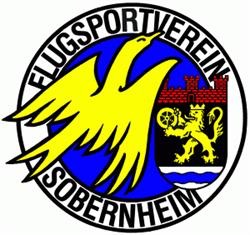 Flugsportverein Sobernheim u.U. e.V.Anmeldung zum Volleyballturnier am 11.03.2017 in Bad SobernheimVerein :Unsere Mannschaft besteht aus Spielern und MitreisendenWir nehmen mit Personen an der Party teil, davonübernachten/frühstücken Personen.Ansprechpartner:(Verantwortlich während der Veranstaltung bzgl. Aufsichtspflicht)Name:E-Mail:Telefon:Anmeldeschluss ist der 26.02.2017Bitte die Anmeldung an volleyball@flugsport-online.de